Росатом и Буркина-Фасо начинают сотрудничество по целому ряду направлений подготовки к развитию ядерных технологий Подписанные меморандумы предусматривают конкретные шаги по формированию кадрового потенциала для атомной отрасли Буркина-Фасо5 июня на полях Петербургского международного экономического форума (ПМЭФ-2024) прошло подписание трех меморандумов о взаимопонимании между Госкорпорацией «Росатом» и министерством энергетики, шахт и карьеров Буркина-Фасо.Подписи под документами поставили генеральный директор Госкорпорации «Росатом» Алексей Лихачев и министр энергетики, шахт и карьеров Буркина-Фасо Якуба Забре Губа.Были заключены меморандумы по обучению и подготовке кадров в области атомной энергетики, по оценке и развитию ядерной инфраструктуры, а также по вопросам формирования позитивного общественного мнения в отношении атомной энергетики. В документах зафиксированы рамочные условия взаимодействия по этим направлениям в интересах развития национальной программы мирного использования атомной энергии.В частности, предусматриваются конкретные шаги по формированию кадрового потенциала для атомной отрасли Буркина-Фасо. Будут предприняты усилия по развитию взаимодействия профильных образовательных учреждений, включая организацию совместных краткосрочных образовательных программ, обучение преподавателей, разработку учебной и научной литературы и обмен студентами.Стороны также намерены определить текущие потребности развития ядерной инфраструктуры Буркина-Фасо. Работа будет вестись согласно подходам и рекомендациям МАГАТЭ, а также лучшим практикам Госкорпорации «Росатом».Документ о сотрудничестве по вопросам позитивного общественного мнения предполагает проведение мероприятий, направленных на повышение информированности населения о преимуществах ядерных технологий и неэнергетических применений атомной энергии (в частности, в медицине и сельском хозяйстве).Справка:Сотрудничество Росатома и Буркина-Фасо началось в октябре 2023 года, когда на полях VI Форума «Российская энергетическая неделя» был подписан Меморандум о взаимопонимании по сотрудничеству в области использования атомной энергии в мирных целях. В марте 2024 года на полях форума «АТОМЭКСПО-2024» была подписана дорожная карта по развитию российско-буркинийского сотрудничества. По итогам формирования международно-правовой базы сотрудничества стороны намерены проработать вопрос реализации в Буркина-Фасо проектов атомной генерации и неэнергетического применения радиационных технологий в сельском хозяйстве и медицине.Госкорпорация «Росатом» предлагает зарубежным заказчикам комплексное решение, которое предоставляет доступ ко всей линейке продуктов и услуг на протяжении всего срока жизни АЭС. Оно включает в себя не только само строительство АЭС по российским технологиям, но и создание и развитие в стране ядерной инфраструктуры; помощь в формировании соответствующей законодательной базы; подготовку и переподготовку национальных кадров; вовлечение в проект локальной промышленности; поставку топлива и обслуживание АЭС; содействие в ее эксплуатации; обращение с отработавшим ядерным топливом (ОЯТ); обеспечение общественной приемлемости ядерной энергетики.Петербургский международный экономический форум (ПМЭФ) — одно из важнейших событий в экономическом пространстве СНГ. Тема ПМЭФ-2024: «Основа многополярности — формирование новых центров роста». Участники форума обсуждают перспективы развития здравоохранения и фармацевтики, современный рынок труда, новые технологии, развитие Арктики и Северного морского пути и многое другое. Госкорпорация «Росатом» в 2024 году выступает титульным партнером проведения форума. Россия активно развивает научное сотрудничество со всеми заинтересованными странами. Продолжается реализация крупных международных проектов. Росатом и его дивизионы принимают активное участие в этой работе. 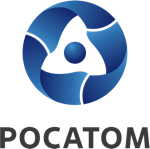 Медиацентр атомнойпромышленности
atommedia.onlineПресс-релиз05.06.24